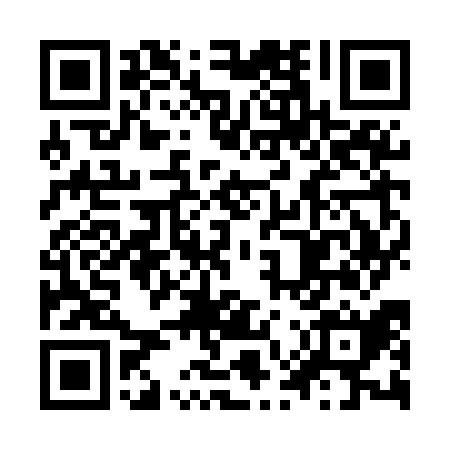 Ramadan times for Genkerhei, BelgiumMon 11 Mar 2024 - Wed 10 Apr 2024High Latitude Method: Angle Based RulePrayer Calculation Method: Muslim World LeagueAsar Calculation Method: ShafiPrayer times provided by https://www.salahtimes.comDateDayFajrSuhurSunriseDhuhrAsrIftarMaghribIsha11Mon5:105:107:0012:483:556:376:378:2112Tue5:085:086:5812:483:566:396:398:2313Wed5:055:056:5612:483:576:406:408:2414Thu5:035:036:5412:473:586:426:428:2615Fri5:005:006:5112:473:596:446:448:2816Sat4:584:586:4912:474:006:456:458:3017Sun4:554:556:4712:464:016:476:478:3218Mon4:534:536:4512:464:026:496:498:3419Tue4:504:506:4212:464:036:506:508:3620Wed4:484:486:4012:464:046:526:528:3721Thu4:454:456:3812:454:056:546:548:3922Fri4:434:436:3612:454:066:556:558:4123Sat4:404:406:3312:454:076:576:578:4324Sun4:384:386:3112:444:086:596:598:4525Mon4:354:356:2912:444:097:007:008:4726Tue4:324:326:2712:444:107:027:028:4927Wed4:304:306:2412:434:117:037:038:5128Thu4:274:276:2212:434:127:057:058:5329Fri4:244:246:2012:434:137:077:078:5530Sat4:224:226:1812:434:147:087:088:5731Sun5:195:197:151:425:148:108:109:591Mon5:165:167:131:425:158:128:1210:022Tue5:135:137:111:425:168:138:1310:043Wed5:115:117:091:415:178:158:1510:064Thu5:085:087:071:415:188:178:1710:085Fri5:055:057:041:415:198:188:1810:106Sat5:025:027:021:405:208:208:2010:127Sun4:594:597:001:405:208:218:2110:158Mon4:564:566:581:405:218:238:2310:179Tue4:544:546:561:405:228:258:2510:1910Wed4:514:516:531:395:238:268:2610:21